SCI-896-2014Comunicación de acuerdoPara los fines correspondientes se transcribe el acuerdo tomado por el Consejo Institucional, citado en la referencia, el cual dice:CONSIDERANDO QUE:El Consejo Institucional en Sesión Ordinaria No. 2871, Artículo 8, del 04 de junio del 2014, tomó el acuerdo denominado: “Lineamientos de Formulación y Ejecución del Plan Anual Operativo y Presupuesto 2015”, en el inciso c) acordó lo siguiente:“c.  Solicitar a la Auditoría Interna, una evaluación de las metodologías utilizadas por la Administración en la Formulación presupuestaria, concentrándose en aquellas partidas, tanto de ingresos como de egresos, que reiterativamente resultan subvaluadas o sobrevaloradas en relación con la proyección hecha para incorporar los recursos en los presupuestos ordinarios y la ejecución real de las mismas durante el año, con el fin de que proponga una serie de recomendaciones a la Administración que puedan ser aplicadas en la formulación presupuestaria 2015.Tomar como base para el estudio del 2010 al 2013, ambos años inclusive, o bien el período que la Auditoría considere conveniente.”La Secretaría del Consejo Institucional recibió oficio AUDI-163-2014, con fecha de recibido 22 de setiembre de 2014, suscrito la Máster Adriana Rodríguez Zeledón, Auditora Interna a.i., dirigido al Dr. Julio Calvo, Presidente del Consejo Institucional, con copia al Ing. Alexander Valerín Castro, Coordinador de la Comisión de Planificación y Administración, en el cual remite el Informe de Asesoría AUDI-F-006-2014 “Evaluación de las Metodologías utilizadas por la Administración en la Formulación Presupuestaria ”. (Anexo1).La Comisión de Planificación y Administración en reunión No. 593-2014, del 25 de setiembre de 2014, recibe al MAE. William Vives, Vicerrector de Administración, Licda. Tatiana Fernández, Directora de la Oficina de Planificación Institucional, al Lic. José Antonio Sánchez de la Oficina de Planificación Institucional,   al Lic. Roy D’Avanzo, Director del Departamento Financiero Contable, al Lic. Johnny Masís, Licda. Maricell Salas y al Lic. Gustavo Solórzano del Departamento Financiero Contable, al Lic. Isidro Álvarez, Licda. Deyanira Meza y la Licda. Gabriela Chaves, de la Auditoría Interna y al MAE. Nelson Ortega, del Departamento de Recursos Humanos, en la cual realizan la presentación del Plan Anual Operativo 2015 y el Presupuesto Ordinario 2015.La Secretaría del Consejo Institucional recibió oficio AUDI-AS-015-2014, con fecha de recibido 22 de setiembre de 2014, suscrito por la Máster Adriana Rodríguez, Auditora Interna, ai. dirigido al Ing. Alexander Valerín Castro, Coordinador de la Comisión de Planificación y Administración, en el cual remite el Informe “Observaciones al Detalle de Relación de Puestos, Presupuesto Ordinario 2015”. (Anexo 2).La Secretaría del Consejo Institucional recibió oficio AUDI-171-2014, con fecha de recibido 26 de setiembre de 2014, suscrito por el Lic. Isidro Álvarez, Auditor Interno, dirigido al MBA. William Vives, Vicerrector de Administración, con copia al Ing. Alexander Valerín, Coordinador de la Comisión de Planificación y Administración, en el cual solicita se sustituya las páginas Nos. 4 y 21 del informe AUDI-F-006-2014 “Evaluación de las metodologías utilizadas por la Administración en la formulación presupuestaria”. (Anexo 3).La Comisión de Planificación y Administración envía oficio SCI-774-2014, suscrito por el Ing. Alexander Valerín, Coordinador de la Comisión de Planificación y Administración, dirigido a la Máster Adriana Rodríguez, Auditora Interna a.i., en la que se le indica que en reunión extraordinaria realizada el 30 de setiembre de 2014, revisó oficio AUDI-171-2014, citado en el considerando 5, por lo que dispuso solicitarle reenviar el informe supracitado, con las páginas debidamente incorporadas, con el fin de dar una lectura más fluida al documento. (Anexo 4) La Secretaría del Consejo Institucional recibió oficio AUDI-173-2014, con fecha de recibido 29 de setiembre de 2014, suscrito por el Lic. Isidro Álvarez Salazar, Auditor Interno, dirigido al Ing. Alexander Valerín Castro, Coordinador de la Comisión de Planificación y Administración, en el cual remite el Informe de Asesoría AUDI-AS-016-2014 “Observaciones al Presupuesto Ordinario 2015”. (Anexo 5). La Secretaría del Consejo Institucional recibió oficio AUDI-174-2014, con fecha de recibido 29 de setiembre de 2014, suscrito por el Lic. Isidro Álvarez Salazar, Auditor Interno, dirigido al Ing. Alexander Valerín Castro, Coordinador de la Comisión de Planificación y Administración, en el cual hace remisión del Informe de Asesoría AUDI-AS-017-2014 “Observaciones al Plan Anual Operativo 2015”. (Anexo 6). La Comisión de Planificación y Administración en reunión extraordinaria, realizada el 30 de setiembre de 2014, recibe al MBA. Roy D’Avanzo, Director del Departamento Financiero Contable, Licda. Maricell Salas y al Lic. Gustavo Solórzano, del Departamento Financiero Contable, al Lic. Isidro Álvarez, la Dra. Deyanira Meza y a la Máster. Adriana Rodríguez, de la Auditoría Interna y analiza las observaciones de la Auditoría Interna al Plan Anual Operativo 2015 y Presupuesto Ordinario 2015.  Los representantes de los entes técnicos se comprometen a atender los puntos que les corresponde y remitirlos al Consejo Institucional, con el fin de elevar la propuesta al Consejo Institucional. Aclaradas las dudas se dispone elevar la propuesta al pleno en la Sesión del Consejo Institucional por realizarse el miércoles 01 de octubre del 2014. Asimismo se dispone coordinar una reunión en la Comisión de Planificación y Administración en la cual participen todos los responsables técnicos con el fin de hacer un análisis detallado de las observaciones de la Auditoría Interna a los informes supracitados en los considerandos 4, 5 y 6, con el fin de encontrar la forma de corregir esta situación que es reiterativa, también para plantear a la Administración una metodología diferente para la aprobación de plazas.La Secretaría del Consejo Institucional recibió oficio AUDI-182-2014, con fecha de recibido 07 de octubre de 2014, suscrito por la Máster Adriana Rodríguez Zeledón, Auditora Interna a.i., dirigido al Ing. Alexander Valerín, Coordinador de la Comisión de Planificación y Administración, en el cual indica que en atención al oficio SCI-774-2014, remite el “Informe AUDI-F-006-2014. Evaluación de las metodologías utilizadas por la Administración en la formulación presupuestaria”. (Anexo 7). La Comisión de Planificación y Administración, en reunión realizada el 16 de octubre de 2014, cuenta con la asistencia del MBA. William Vives, Vicerrector de Administración, Licda. Lourdes Agüero, Asistente Administrativa de la Vicerrectoría de Administración, MAU. Tatiana Fernández, Directora de  la Oficina de Planificación,  Lic. José Antonio Sánchez de la OPI, MBA. Roy D’ Avanzo, Director del Departamento Financiero Contable,  Lic.   Johnny  Masís,  Licda.  Maricell  Salas  y  al  Lic. Gustavo  Solórzano, del Departamento Financiero Contable, al Lic. Isidro Álvarez y a la Máster Adriana Rodríguez, de la Auditoría Interna, MBA. Harold Blanco, Director del Departamento de Recursos y al MAE. Nelson Ortega, del Departamento de Recursos Humanos, con el fin de analizar las observaciones de la Auditoría Interna presentadas en los diferentes informes y que la administración vea la posibilidad de solucionar las observaciones de la Auditoría planteadas en estos informes (tanto las reiterativas como las nuevas) de manera permanente.En esta reunión se realiza un amplio debate sobre el tema, se realizan las observaciones y aclaraciones pertinentes, se hace especial énfasis en los siguientes aspectos: De forma reiterada cuando se aprueba el Presupuesto Ordinario, y su vinculación con el Plan Anual Operativo, la Auditoría realiza una serie de observaciones, que han sido reiterativas los últimos años en que se ha aprobado el Presupuesto Ordinario de la institución, por lo que se hace imperante encontrar una solución con el objetivo de que se subsane para la Formulación Presupuestaria del 2016.En el marco de la Negociación del FEES, es responsabilidad del Consejo Institucional procurar maximizar el uso de los recursos y velar por un presupuesto sostenible.  Sin embargo, se requiere del apoyo de los entes técnicos, quienes están en el día a día y conocen la dinámica, por lo que se les insta a variar esa dinámica siendo propositivos sobre las acciones que deben implementarse impulsando propuestas novedosas sobre la forma de optimizar el uso de los recursos.Por último se le propone a la Administración, considerar en el cronograma, entregas parciales del Presupuesto Ordinario y el Plan Anual Operativo para su respectiva aprobación, con el objetivo de cumplir con la aprobación total para las últimas semanas de setiembre.La Comisión de Planificación y Administración en reunión No. 600-2014, del 6 de noviembre de 2014, revisa la propuesta y dispone elevarla al pleno del Consejo Institucional.SE ACUERDA:Solicitar a la Administración que presente un Plan Remedial para atender las observaciones de la Auditoría Interna, contenidas en los informes: AUDI-AS-015-2014  “Observaciones al detalle de Relación de Puestos, Presupuesto Ordinario 2015”  AUDI-F-006-2014 “Evaluación de las metodologías utilizadas por la Administración en la formulación presupuestaria”  AUDI-AS-016-2014 “Observaciones al Presupuesto Ordinario 2015”AUDI-AS-017-2014 “Observaciones al Plan Anual Operativo 2015”  De manera que dichas observaciones sean atendidas para el Proceso de Formulación Presupuestaria del año 2016.Dicho Plan deberá ser presentado a más tardar el 15 de diciembre del 2014 y al menos contener acciones a realizar, las fechas y asignación de sus responsables.Instar a la Administración a impulsar propuestas novedosas sobre el proceso de aprobación del Presupuesto Ordinario y el Plan Anual Operativo de la Institución.Solicitar a la Auditoría Interna darle seguimiento a dicho Plan Remedial presentado por la Administración y presentar a la Comisión de Planificación y Administración, un informe de seguimiento del mismo, al 30 de mayo del 2015.Comunicar. ACUERDO FIRME.Palabras clave:  Autorización - Reserva Salarial – primer y segundo semestre 2015 BSS/cmpmANEXO 1AUDI-163-2014MemorandoPara:	Dr. Julio Calvo Alvarado Presidente del Consejo InstitucionalDe:		Máster Adriana Rodríguez ZeledónAuditora Interna a.i.Fecha:		22 de setiembre de 2014Asunto: 	Comunicado sobre la tramitación del informe AUDI-F-006-2014 sobre la “Evaluación de las metodologías utilizadas por la Administración en la formulación presupuestaria”Para lo que corresponda, se informa que esta Auditoría Interna tramitó, mediante el oficio            AUDI-162-2014, del 22 de setiembre de 2014, el informe de fiscalización AUDI-F-006-2014, del cual se adjunta copia, relativo a la “Evaluación de las metodologías utilizadas por la Administración en la formulación presupuestaria”. Dicho informe fue remitido al MBA William Vives Brenes, Vicerrector de Administración, por considerar que es la instancia con competencia para atender las recomendaciones planteadas. Por último, se informa que el archivo digital de este informe fue remitido al correo electrónico secretariaci@itcr.ac.cr,  el día 22 de setiembre de 2014, atendiendo el acuerdo aprobado por el Consejo Institucional en la Sesión Ordinaria No.2767, artículo 11, del 25 de mayo de 2012 y se solicita tomar nota en el cumplimiento de acuerdos que corresponde a esa instancia.Atentamente,ARZ/mmaPh.D. Julio C. Calvo Alvarado, RectorMAE Alexander Valerín Castro, Coordinador Comisión Planificación y AdministraciónMBA William Vives Brenes, Vicerrector de AdministraciónArchivoRef./SA-009-2014ANEXO 2AUDI-AS-015-2014MemorandoPara:		Ing. Alexander Valerín Castro, Coordinador 		Comisión de Planificación y AdministraciónDe:		Máster Adriana Rodríguez ZeledónAuditora Interna a.i.Fecha:		22 de setiembre de 2014Asunto: 	Observaciones al detalle de Relación de Puestos, Presupuesto Ordinario 2015En atención al Plan de Trabajo 2014 de esta Auditoría Interna, se realizó una revisión al Detalle de la Relación de Puestos y previsiones salariales para el 2015, elemento sustantivo de la formulación del Presupuesto Ordinario para dicho período, con el objetivo de verificar la atención de la normativa aplicable. Esta asesoría tiene como propósito orientar al Consejo Institucional en la toma de decisiones relacionada con la aprobación del Presupuesto Ordinario 2015, en particular con lo correspondiente con subpartidas de Remuneraciones que se derivan de la Relación de Puestos y de las previsiones salariales para 2015. La revisión se efectuó al “Detalle de Relación de Puesto 2015” para cargos fijos – no incluye plazas nuevas- e información sobre previsiones salariales facilitada por el Departamento de Recursos Humanos, a solicitud de esta Auditoría. No fue posible realizar pruebas aritméticas ni documentales que sustenten las estimaciones realizadas. Se recomienda a la Administración establecer procedimientos que establezcan elementos para la ejecución y control, con los cuales se lleve a cabo el seguimiento de su comportamiento y se realicen oportunamente los ajustes presupuestarios, en caso de ser requeridos.Esta revisión se realiza en el marco de lo establecido en las Normas Técnicas sobre Presupuesto Público (N-1-2012-DC-DFOE), Normas de Presupuesto del ITCR y los Lineamientos para la Formulación del Plan Anual Operativo y Presupuesto 2015.Asimismo, en atención del acuerdo aprobado por el Consejo Institucional en la Sesión Ordinaria No.2767, artículo 11, del 25 de mayo del 2012, se informa que el archivo digital de este informe fue remitido al correo electrónico secretariaci@itcr.ac.cr, el día 22 de setiembre de 2014, y se solicita tomar nota en el cumplimiento de acuerdos que corresponde a esa instancia.Del análisis de la información indicada, se tiene:Masa SalarialNo fue posible verificar la atención del lineamiento 3.1, referente a que el total de la masa salarial (entiéndase como el total de la partida Remuneraciones) que se presupueste para el año 2015, no excederá el 92% de la relación masa salarial-FEES. Para el cálculo de esta relación se excluyen las plazas financiadas con fondos restringidos y cualquier otra actividad autofinanciable, ya que a la fecha de este informe no se tiene información sobre la aprobación de plazas nuevas, ni la información relacionada con las estimaciones del FEES incorporado en el Presupuesto Ordinario 2015.Relación de Puestos para “Sueldos Fijos”De los criterios para formular la “Relación de Puestos”Para la formulación de la Relación de Puestos, la metodología de cálculo utilizada consistió en La fecha de actualización de la planilla presupuestaria para el año 2015 de las plazas permanentes y de renovación se realizó entre los meses de junio y julio, bajo el criterio de utilizar el perfil salarial de los propietarios y en el caso de las plazas permanentes con nombramientos temporales se utilizó el perfil de los funcionarios que se encontraban nombrados a julio del presente año.Por el tiempo disponible y por los recursos que habría que destinar a esa actividad, esta Auditoría Interna no estuvo en la posibilidad de realizar una evaluación detallada de los ajustes y cálculos realizados por el Departamento de Recurso Humanos.De una revisión no exhaustiva del detalle de la Relación de Puestos -facilitada en formato electrónico- se denotan algunas situaciones que deberán ser revisadas a fin de que se tomen las acciones administrativas correspondientes, las cuales se detallan a continuación:De la inclusión de plazasEl detalle de relación de puestos facilitado por el Departamento de Recursos Humanos para esta evaluación, incluye solamente las plazas permanentes y de renovación (aquellas de condición temporal) aprobadas al mes de julio de 2014.Se recuerda que cuando se da la creación de plazas, aumentos salariales y  ajuste a incentivos salariales, se debe remitir para la aprobación externa, además del fundamento jurídico, una justificación del movimiento propuesto y la viabilidad  financiera para adquirir el compromiso de gasto permanente; igualmente  los acuerdos, resoluciones u otros documentos en los que se apruebe lo correspondiente.Del reconocimiento por “Jefatura / Coordinación”,  “Jefatura / Coordinación de Carreras”, “Coordinación de Centros de Investigación”Es conveniente que se realice un análisis sobre la determinación del reconocimiento por jefaturas y coordinaciones, ya que en algunos casos el componente indicado no coincide con la labor asignada al funcionario, aspecto ya señalado en informes anteriores. Asimismo, en algunos casos se incluyen dichos componentes en plazas en las que no corresponde, ya sea porque se incluyó en la plaza del funcionario nombrado a tiempo indefinido o en plazas de nombramiento definido. A manera de ejemplo se presenta el siguiente detalle:Asesoría ProfesionalSe observó la inclusión de este componente salarial en las siguientes plazas NT0149 Profesional en Administración, Programa No. 1 Administración en la Unidad Ejecutora Dirección de Rectoría y en la plaza CF0941 Profesor (a), Programa No. 2 Docencia, Unidad Ejecutora Escuela de Química.De la revisión de expedientes y acciones de personal se determinó que en el caso de la plaza NT0149, corresponde a funciones de asistencia al Rector y no a asesoría profesional como se consignó. El nombramiento realizado en esa plaza responde al acuerdo del Consejo Institucional de la Sesión Ordinaria No. 2412, Artículo 11, del 14 de abril de 2005, mediante la cual se creó una plaza de Asistente del Rector (Profesional en Administración), por tanto, lo que corresponde reconocer es un porcentaje por asistencia al Rector.En cuanto a la plaza CF0941, no corresponde a la funcionaria que se indica en el detalle proveído por el Departamento de Recursos Humanos, observación ya formulada en los informes AUDI-AS-017-2012 y AUDI-AS-022-2013. Se reitera la conveniencia de comprobar la correcta utilización de este componente salarial y en caso de que proceda, se efectúen las correcciones respectivas, a efecto de que se incorpore el componente salarial respectivo y se facilite la cuantificación exacta del mismo.   Asistencia al RectorEs conveniente se revise la formulación y cuantificación de la plaza CF0668, Escuela Ingeniería en Construcción, Programa No. 2 Docencia, por cuanto incluye “Asistencia al Rector”, reconocimiento salarial que no percibe el funcionario que se indica en el detalle proveído por el Departamento de Recursos Humanos, según expediente de personal revisado.Recargo de Funciones EspecialSe reitera lo indicado en los informes AUDI-AS-017-2012 y AUDI-AS-022-2013, en cuanto a:En la plaza CF0917, Escuela de Agronomía S.C., se incorpora “Recargo de Funciones Especial”. De lo que se conoce, institucionalmente no está autorizado este componente salarial. Revisado el expediente de personal, el funcionario nombrado en esta plaza es un profesional en medicina veterinaria, al que se le debe reconocer los incentivos salariales otorgados por la Ley 7061 (1987) -llamados institucionalmente “médico de ley”-, por lo que se debe revisar la clasificación de este componente, pues no es un recargo de funciones lo que se le reconoce y mucho menos de carácter especial.Del detalle de Relación de PuestosSe reitera lo señalado en el Informe AUDI-AS-022-2013, en cuanto a que la Relación de Puestos es el documento técnico legal que refleja la agrupación de todos los puestos ocupados y vacantes según clasificación, unidades administrativas y la asignación presupuestaria mensual y anual, correspondiente a los salarios base y pluses salariales legalmente establecidos, por lo que, esta Auditoría Interna disiente de lo expuesto por el Departamento de Recursos Humanos en cuanto a “se tiene automatizado el control de utilización de plazas,..., por lo que no es indispensable en la asignación del contenido de las plazas el propietario de la misma sino la condición de ocupación registrada para la misma.”Se recuerda que la Relación de Puestos se constituye en un elemento de control básico de la ejecución presupuestaria, que garantiza la legalidad en la contratación y remuneración del personal. El Instituto no puede contratar personal ni remunerarlo al margen de lo establecido y aprobado en la Relación de Puestos Institucional, por tanto, esta se constituye en el marco regulador de la contratación de personal. De ahí la importancia que la información que se consigne en la misma sea fidedigna, oportuna y precisa, con lo cual se facilite la toma de decisiones en esta materia, De la condición de las plazas vacantes, temporales e indefinidas Por lo expuesto en el punto anterior, institucionalmente se ha tenido como procedimiento en la elaboración de la Relación de Puestos, que para las plazas con carácter indefinido se consigne el nombre y características del funcionario con nombramiento en propiedad. En el caso de las plazas vacantes y/o destinadas a nombramientos definidos por elección, las autorizadas a nombramientos discrecionales del Rector y nombramientos a término o temporales, se indique dicha condición con el indicador “Null”, siendo calculadas con las características del funcionario con nombramiento a la fecha de corte.De la lectura –no exhaustiva- de la información facilitada, se observa que igual que el año anterior algunas de estas plazas indican el nombre de un funcionario, lo que hace suponer al lector que dicha plaza ya es de nombramiento indefinido y no puede ser “sacada a concurso” o realizarse el nombramiento a término que corresponda. Además, se indica varias veces y en diferentes plazas el nombre de un mismo funcionario, lo que al sumar la jornada total esta sobrepasa el 100% permitido por ley. A modo de ejemplo, se presentan los siguientes casos siendo sustituido el nombre del funcionario por el número de caso: Por otra parte, se han detectado algunos casos de funcionarios, con nombramiento indefinido de jornada completa, cuyo nombre no se incluye en el detalle de relación de puestos en estudio, entre ellos: Asimismo, el caso de funcionarios con nombramiento de tiempo completo indefinido, que se indican con jornada parcial, entre éstos.Esta situación preocupa a la Auditoría Interna, pues tal y como se consigna la información de plazas ocupadas y plazas vacantes, la reiteración del nombre del funcionario en diferentes plazas e inclusión en algunos casos de personal con nombramiento definido (interino), no posibilita el adecuado control transversal que se debe aplicar, con los consiguientes riesgos inherentes a que se expone el Instituto para una adecuada contratación de personal y ejecución presupuestaria de las subpartidas de remuneraciones correspondientes.Del uso de la “Reserva de Salarios”A efecto de atender los incrementos salariales correspondientes, se tiene como procedimiento incluir dichos recursos como “reserva salarial”, suma que por disposición administrativa se mantiene con carácter confidencial al no haber culminado el proceso de la negociación salarial. Para la presentación a la aprobación externa, cuando se incorporan “Reservas de Salarios” se debe indicar los porcentajes o el monto incorporado como reserva para el aumento de cada semestre. Asimismo, para su ejecución se debe contar de previo con el acuerdo del Consejo Institucional en el cual autorice su uso.De la inclusión de previsiones para acceder a los diferentes regímenes de incentivos, reconocimiento de grados académicos y recalificación de puestosLa previsión para atender solicitudes de ingreso al Régimen de Dedicación Exclusiva, Sistema de Carrera Profesional y Carrera Administrativa y de Apoyo a la Academia, el reconocimiento de Grados Académicos, porcentaje de Rectoría y recalificación de puestos, se realiza según la propuesta del Departamento de Recursos Humanos.De la revisión de la información aportada, se mantiene la metodología de cálculo utilizada en períodos anteriores aplicada a la base salarial vigente al 1 de julio del 2013, salvo en la determinación del número de casos para los sistemas de carreras y el reconocimiento del porcentaje de Rectoría, que de acuerdo con el comportamiento mostrado durante el 2013, para el primer caso se muestra un crecimiento y para el segundo un decrecimiento en las previsiones.Dedicación ExclusivaSe estima el ingreso de 30 nuevos funcionarios a este Régimen, a razón del 30% calculado sobre la base salarial categoría 23 (¢643,768.00), para una previsión de ¢69,000.0 miles, según el siguiente desglose:Carrera Profesional El cálculo de esta estimación consideró el efecto de la equiparación salarial, se prevén pasos entre los niveles 2 y 3, lo que representa un 20% calculado sobre la base salarial categoría 23 (¢643,768.00). Se incluye la suma de ¢164,000.0 miles, para atender 85 nuevos ingresos, desglosado de la siguiente manera:Carrera Administrativa y de Apoyo a la AcademiaLa reserva para este escalafón se estima en el orden de una variación del 14% entre cada uno de los “Pasos” de este régimen, calculado sobre la base salarial categoría 12 (¢486,832.00), para un total de ¢62,000.0 miles. La distribución se presenta en la tabla siguiente: Grado AcadémicoEsta previsión alcanza la suma de ¢42,000.0 miles, para atender 40 solicitudes de reconocimiento de grado académico. Los cálculos efectuados se estiman considerando una variación del 14%, equivalente a la diferencia que se origina de pasar del grado de licenciatura al grado de maestría o de maestría al grado de doctorado, aplicado sobre base salarial categoría 23 (¢643,768.0), según el siguiente detalle:Porcentaje de RectoríaSiendo el porcentaje de Rectoría un reconocimiento adicional sobre la base salarial, de aplicación facultativa del Rector con el fin de atraer personal profesional calificado a tiempo completo, llama a atención que de acuerdo con la información facilitada por el Departamento de Recursos Humanos, no se haya considerado la reserva respectiva.Recalificación de puestosLa reserva por este concepto alcanza la suma de ¢42,000.0 miles, para un total estimado de 70 estudios de recalificación de puestos, según la experiencia del Departamento de Recursos Humanos. Para la estimación se considera un 10% sobre la base salarial categoría 12 (¢486,832.00), el desglose por programa presupuestario es el siguiente:Quedo en la mejor disposición de aclarar cualquiera de los aspectos contenidos en el presente informe.Atentamente,ARZ/dmcConsejo InstitucionalDr. Julio Calvo Alvarado, RectorMAE. William Vives Brenes, Vicerrector de AdministraciónMBA.Harold Blanco Leitón, Director Departamento de Recursos HumanosArchivoANEXO 3AUDI-171-2014MemorandoPara:		MBA. William Vives Brenes		Vicerrector de Administración De:		Lic. Isidro Álvarez SalazarAuditor InternoFecha:		09 de setiembre de 2014Asunto: 	Sustitución de páginas Nos. 4 y 21 del informe AUDI-F-006-2014 “Evaluación de las metodologías utilizadas por la Administración en la formulación presupuestaria”El  22 de setiembre se remitió el oficio AUDI-162-2014, que contiene el informe AUDI-F-006-2014 “Evaluación de las metodologías utilizadas por la Administración en la formulación presupuestaria”.En la página No. 4 del informe se consignó erróneo el segundo apellido de la Licda. Silvia Watson Araya y en la página 21, recomendación 4.4., se solicita eliminar la siguiente frase “…Se insta a la Rectoría a definir formalmente la estrategia para la ejecución de los montos asignados para bienes duraderos”.Por lo tanto, se solicita sustituir las páginas Nos. 4 y 21 del informe supracitado.  Atentamente, Ph.D. Julio C. Calvo Alvarado, Presidente del Consejo Institucional y RectorMAE Alexander Valerín Castro, Coordinador Comisión Planificación y AdministraciónMBA William Vives Brenes, Vicerrector de AdministraciónArchivoIAS/mmaRef./ SA-009-2014 ANEXO 4SCI-774-2014MemorandoLa Comisión de Planificación y Administración, en Reunión Extraordinaria realizada el martes 30 de setiembre de 2014, revisó el oficio AUDI-171-2014, dirigido al MBA. William Vives, Vicerrector de Administración, con copia a la Comisión de Planificación, en el cual solicita sustituir las página Nos. 4 y 21 del Informe AUDI-F-006-2014 “Evaluación de las metodologías utilizadas por la Administración en la formulación presupuestaria”Por lo que se dispuso solicitarle reenviar el Informe supracitado, con las páginas debidamente incorporadas con el fin de dar una lectura más fluida al documento.Agradezco su atención.AVC/vvlcc:  Archivo      Consejo InstitucionalZ:\COMISIONES\COMISIONES PERMANENTES\COMISIÓN DE PLANIFICACION Y ADMINISTRACION\2014\MemosANEXO 5AUDI-173-2014MemorandoPara:		Dr. Julio Calvo Alvarado, Presidente 		Consejo Institucional  De:		Lic. Isidro Álvarez SalazarAuditor InternoFecha:		29 de setiembre de 2014Asunto: 	Remisión del Informe de asesoría AUDI-AS-016-2014 “Observaciones al Presupuesto Ordinario 2015”Para lo que corresponda, adjunto se remite el informe de asesoría AUDI-AS-016-2014 “Observaciones al Presupuesto Ordinario 2015”, en atención a lo dispuesto en la Norma N° 34 de las Normas de Presupuesto del Instituto y con fundamento en el inciso d, del artículo 22 de la Ley General de Control Interno.Se informa que el archivo digital de este informe fue remitido al correo electrónico secretariaci@itcr.ac.cr, el día 29 de setiembre de 2014, atendiendo el acuerdo aprobado por el Consejo Institucional en la Sesión Ordinaria No.2767, artículo 11, del 25 de mayo de 2012.Quedo en la mejor disposición de aclarar cualquiera de los aspectos contenidos en el presente informe.Atentamente,IAS/dmcMAE. Alexander Valerín Castro, Coordinador Comisión de Planificación y AdministraciónDr. Julio Calvo Alvarado, RectorMAE. William Vives Brenes, Vicerrector de AdministraciónMAU. Tatiana Fernández Martín, Directora Oficina de Planificación InstitucionalLic. Roy D´Avanzo Navarro,  Director Departamento Financiero ContableMBA. Harold Blanco Leitón, Director Departamento de Recursos HumanosArchivo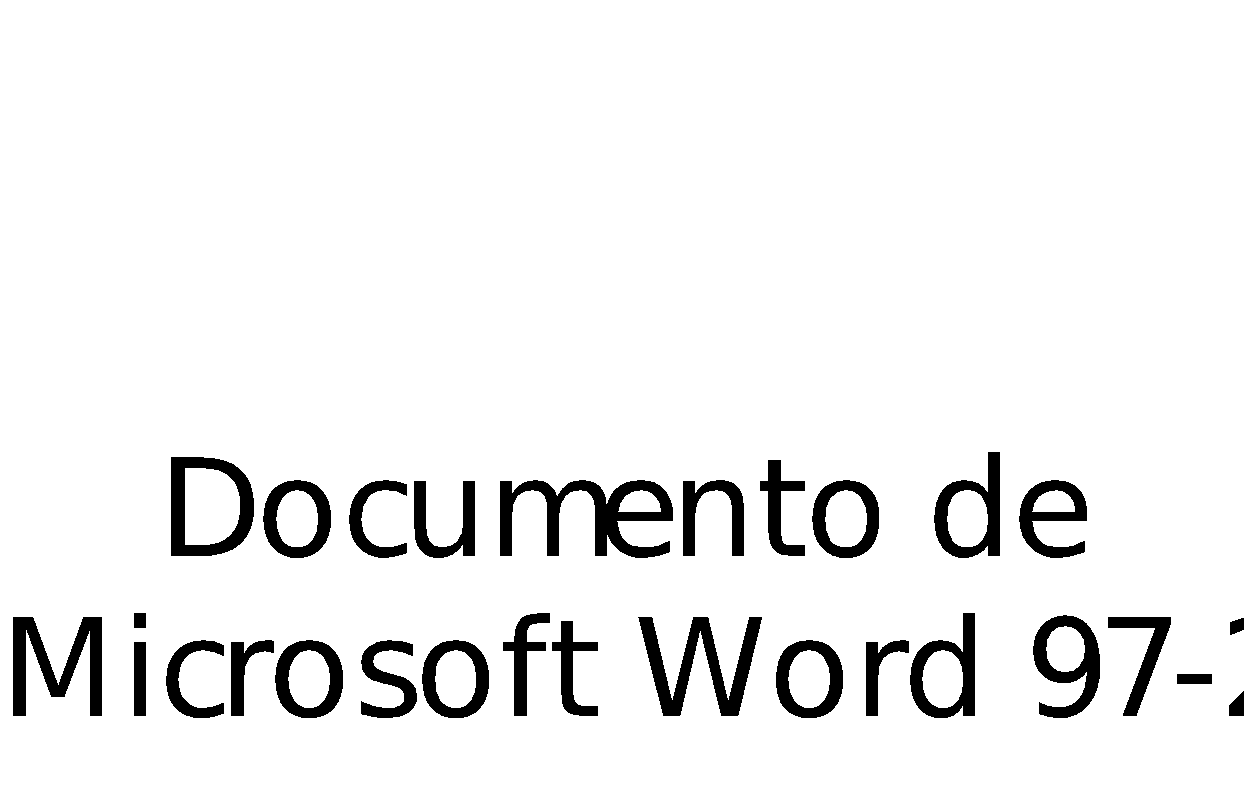 Ref/ SP-021-2014ANEXO 6AUDI-174-2014MemorandoPara:	Dr. Julio Calvo A., PresidenteConsejo InstitucionalDe:		Lic. Isidro Álvarez SalazarAuditor InternoFecha:		29 de setiembre de 2014 Asunto: 		Remisión del Informe de asesoría AUDI-AS-017-2014, “Observaciones al Plan Anual Operativo 2015”Para lo que corresponda, adjunto se remite el informe de asesoría AUDI-AS-017-2014 “Observaciones al Plan Anual Operativo 2015”, en atención a lo dispuesto en la norma 34 de las Normas de Presupuesto del Instituto Tecnológico de Costa Rica, y con fundamento en el inciso d, del artículo 22 de la Ley General de Control Interno. Se informa que el archivo digital de este informe fue remitido al correo electrónico secretariaci@itcr.ac.cr, el día 29 de setiembre de 2014, atendiendo el acuerdo aprobado por el Consejo Institucional en la Sesión Ordinaria No.2767, artículo 11, del 25 de mayo del 2012.Quedo en la mejor disposición de aclarar cualquiera de los aspectos contenidos en el presente informe.Atentamente,IAS/arzMAE. Alexander Valerín Castro, Coordinador Comisión de Planificación y Administración       Dr. Julio Calvo A., RectorMAE William Vives Brenes, Vicerrector de AdministraciónMAU. Tatiana Fernández Martín, Directora Oficina de Planificación InstitucionalArchivo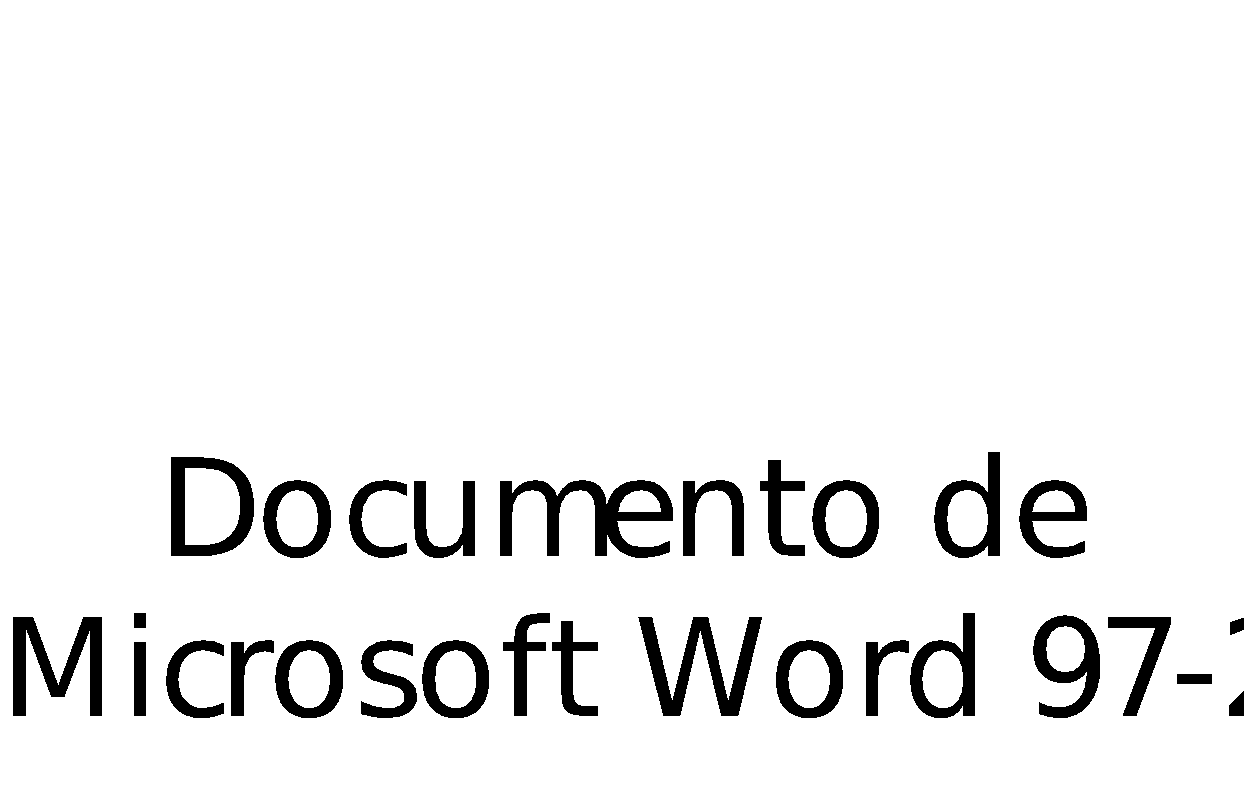 Ref/ SP-021-2014ANEXO 7AUDI-182-2014MemorandoPara:		Ing. Alexander Valerín Castro, Coordinador Comisión de Planificación y Administración De:		Máster Adriana Rodríguez Zeledón, Auditora Interna a.i. Fecha:		07 de octubre de 2014Asunto:	Atención oficio SCI-774-2014 “Informe AUDI-F-006-2014. Evaluación de las metodologías utilizadas por la Administración en la formulación presupuestarias”Se acusa recibo del oficio SCI-774-2014, del 30 de setiembre de 2014, en el cual se solicita que se reenvíe a esa Comisión el informe de fiscalización AUDI-F-006-2014 “Evaluación de las metodologías utilizadas por la Administración en la formulación presupuestaria”.En atención a lo anterior, le remito copia impresa y digital del informe solicitado.Atentamente,ARZ/mma• ArchivoRef./SA-009-2014Para:De: Fecha:   12 de noviembre del 2014   12 de noviembre del 2014Asunto:Sesión Ordinaria No. 2894, Artículo 8, del 12 de noviembre de 2014.  Solicitud de un plan remedial para atender las observaciones de la Auditoría Interna en los Informes: AUDI-AS-015-2014 “Observaciones al detalle de Relación de Puestos, Presupuesto Ordinario 2015”  AUDI-F-006-2014 “Evaluación de las metodologías utilizadas por la Administración en la formulación presupuestaria”, AUDI-AS-016-2014 “Observaciones al Presupuesto Ordinario 2015” y AUDI-AS-017-2014 “Observaciones al Plan Anual Operativo 2015” Sesión Ordinaria No. 2894, Artículo 8, del 12 de noviembre de 2014.  Solicitud de un plan remedial para atender las observaciones de la Auditoría Interna en los Informes: AUDI-AS-015-2014 “Observaciones al detalle de Relación de Puestos, Presupuesto Ordinario 2015”  AUDI-F-006-2014 “Evaluación de las metodologías utilizadas por la Administración en la formulación presupuestaria”, AUDI-AS-016-2014 “Observaciones al Presupuesto Ordinario 2015” y AUDI-AS-017-2014 “Observaciones al Plan Anual Operativo 2015” ci.  Secretaría del Consejo InstitucionalVic. DocenciaVIESAVIEDirección Sede Regional San CarlosDirección Centro Académico San JoséDirección Centro Académico de LimónSede Interuniversitaria de AlajuelaOficina de Asesoría Legal Oficina de Comunicación y Mercadeo Auditoría Interna (Notificado a la Secretaria vía correo electrónico)FEITEC Centro de Archivo y ComunicacionesOficina de Planificación InstitucionalPlaza NºProg. N°Unidad EjecutoraObservacionesComponenteCF23092Esc. Ing. en ComputaciónAl funcionario que se indica se le reconoce este componente salarial por ejercer el cargo de director de escuela en la Vicerrectoría de Docencia.Jefatura /Coordinación de CarrerasCF05842Escuela Adm. de EmpresasAl funcionario que se indica se le reconoce este componente salarial por ejercer el cargo de director de departamento en la Vicerrectoría de Vida Estudiantil y Servicios Académicos-Jefatura /Coordinación de CarrerasCF24112Escuela Adm. de EmpresasSegún el expediente de personal revisado, el funcionario que se indica es de nombramiento definido y no ejerce coordinación.Jefatura /Coordinación de CarrerasCF05302Escuela Ing. ComputaciónSegún el expediente de personal revisado, el funcionario que se indica no ejerce coordinación de carrera.Jefatura /Coordinación de CarrerasCF23243Esc. Cultura y DeporteSe indica coordinación de la Escuela de Cultura y Deporte no tiene carrera aprobada.Jefatura /Coordinación de CarrerasCasoPlaza No.Prog.Unidad EjecutoraNombre del puestoCategoríaJornada 100%1CF0063    1DATICProf. en Tecn. Inf. y Comunic.231001NT0057    1DATICDirector (a) Ejecutivo (a)231002CF2002    1Financiero ContableProf. en Tecn. Inf. y Comunic.231002CF2721    1Dirección de RectoríaProfesional en Administración23502CF0064    1DATICAsistente en Soporte Comp 211503CF2051    1DATICAsistente en Soporte Comp 2111003CF2674    1DATICAsistente en Soporte Comp 211254CF0444    2Esc. MatemáticasProfesor (a)23504CF2063    2Esc. MatemáticasProfesor (a)23504NT0089    2Esc. MatemáticasProfesor (a)231005BM003     2Proy. Bco Mundial (fdos propios)Prof. Ingeniería y Arquitectura231005CF2659    2Esc. QuímicaProfesor (a)231005CF2478    2Dirección Vic. DocenciaProfesor (a)231005NT0009    2Esc.  Ing. Producción Ind.Profesor (a)231006CF0416    2Esc.  Ing. ElectromecánicaAsistente Acad-Administ (a) 181006CF2252    2Dirección Vic. DocenciaTécnico(a) en Administración161007CF0872    2Esc. Ciencias SocialesProfesor (a)231007CT0088    2Dirección Vic. DocenciaProfesor (a)231007NT0142    2Esc. Ciencias SocialesProfesor (a)231008CF0876    2Esc. Ciencias SocialesProfesor (a)231008CF0877    2Esc. Ciencias SocialesProfesor Catedrático29508CT0200    2Esc. Ciencia e Ing, MaterialesProfesor (a)231009CF0675    2Esc. Ing. ForestalProfesor (a)231009CF0675    2Esc. Ing. ForestalProfesor Catedrático291009CF2027    2Esc. Ing. ForestalProfesor Asociado281009CF2030    2Esc. Ing. ForestalProfesor Catedrático2910010CF0758    2Esc. MatemáticasProfesor Asociado2810010CF0770    2Esc. MatemáticasProfesor Asociado2810010CF2033    2Esc. MatemáticasProfesor Catedrático2910010CF2377    2Esc. QuímicaProfesor (a)236010CF2472    2Esc. MatemáticasProfesor (a)2310010CF2517    2Esc. MatemáticasProfesor Asociado2810011CF0976    3Dpto Serv. BibliotecariosTécnico(a) en Bibliotecología1510011CT0148    3Dpto Serv. BibliotecariosProfesional en Bibliotecología2310011NT0081    3Dpto Serv. BibliotecariosProfesional en Bibliotecología2310012CF1131    3Dpto Adm. y RegistroAsistente de Administración 21010012CF2040    3Dpto Adm. y RegistroAsistente de Administración 21010013NT0146    4Dirección ProyectosProfesor (a)2310013NT0155    4Dirección ProyectosProfesor (a)2310013NT0157    4Dirección ProyectosProfesor (a)2310013CT0129    4Dirección Vic. Inv. y Extensión.Profesor (a)2310014CF1089    4Dirección Vic. Inv. y Extensión.Secret(o) Ejecutiva(o) 21110014CT0188    4Proy. Estratégicos (2% FEES)Profesional en Administración2310015CF0967    5Esc. de Ciencias y Letras S.C.Profesor (a)2310015CF2208    5Esc. de Ciencias y Letras S.C.Profesor (a)2310015CF2381    5Esc. de Ciencias y Letras S.C.Profesor (a)2310015CF2652    5Dirección Sede Reg. San CarlosProfesor (a)2310016CF2500    5Adm. de Empresas S.C.Profesor (a)2310016CT0221    5Dirección Sede Reg. San CarlosProfesor (a)235016CT0224    5Dirección Sede Reg. San CarlosProfesor (a)235016NT0329    5Adm. de Empresas S.C.Profesor (a)235017CF0955    5Esc. de Ciencias y Letras S.C.Profesor (a)235017CF2172    5Adm. de Empresas S.C.Profesor (a)2310017NT0051    5Dirección Sede Reg. San CarlosProfesor (a)23100FuncionarioUnidad EjecutoraEva Cristina Meza BadillaCentro de Evaluación y Des. AcadémicoRoy D´Avanzo NavarroDepartamento Financiero ContableFlorencio Prendas MarínDepartamento Financiero ContableLuis Gerardo Meza CascanteEscuela de MatemáticasDaniel Villavicencio CotoTaller de PublicacionesGalina Pridybailo Chekan  Esc. de Ciencia e Ing. de los Materiales Sonia Astúa FernándezDirección de RectoríaFuncionarioCondiciónDetalle Relación Puestos 2015Jorge Carmona ChavesNombramiento Indefinido de jornada completa (100%) en el Departamento Financiero ContableJornada de 50% en el Consejo InstitucionalAlexander Valerín CastroIndefinido de jornada completa (100%) en el DATICJornada de 50% en el Consejo InstitucionalJosé Elías Calderón Orteganombramiento indefinido de jornada completa (100%)  en Departamento Financiero Contable30% de jornada en una plaza de profesor del Programa No.2 DocenciaProgramaNo. CasosReserva*No. 1 Administración37,000.0No. 2 Docencia1944,000.0No. 3 Vida Estudiantil y Serv. Acad.37,000.0No. 4 Investigación y Extensión12,000.0No. 5 Sede Regional San Carlos49,000.0Total3069,000.0*Miles de colonesProgramaNo. CasosReserva*No. 1 Administración5     8,000.0 No. 2 Docencia35     54,000.0 No. 3 Vida Estudiantil y Serv. Acad.5     79,000.0 No. 4 Investigación y Extensión5       8,000.0 No. 5 Sede Regional San Carlos10     15,000.0 Total60   164,000.0 *Miles de colonesProgramaNo. CasosReserva*No. 1 Administración40       33,000.0 No. 2 Docencia15       12,000.0 No. 3 Vida Estudiantil y Serv. Acad.8         7,000.0 No. 4 Investigación y Extensión1       1,000.0No. 5 Sede Regional San Carlos11         9,000.0 Total7562,000.0*Miles de colonesProgramaNo. CasosReserva*No. 1 Administración55,000.00No. 2 Docencia2224,000.00No. 3 Vida Estudiantil y Serv. Acad.44,000.00No. 4 Investigación y Extensión44,000.00No. 5 Sede Regional San Carlos55,000.00Total4042,000.00*Miles de colones*Miles de colones*Miles de colonesProgramaNo. CasosReserva*No. 1 Administración3722,000.0No. 2 Docencia12 7,000.0 No. 3 Vida Estudiantil y Serv. Acad.7  4,000.0 No. 4 Investigación y Extensión2  2,000.0 No. 5 Sede Regional San Carlos12  7,000.0 Total7042,000.0*Miles de colones*Miles de colones*Miles de colonesPara:Licda. Adriana Rodríguez, Auditora ai.Auditoría InternaDe: Ing.  Alexander Valerín Castro, M.Sc., CoordinadorComisión de Planificación y AdministraciónConsejo Institucional	Fecha:30 de setiembre del 2014Asunto:Informe AUDI-F-006-2014 “Evaluación de las metodologías utilizadas por la Administración en la formulación presupuestaria”